Урок трудового обучения (1 класс)Тема: Составление по образцу композиции из геометрических фигур «Снеговик»Цели:Образовательные: закрепить понятия об аппликации, развивать умение правильно размещать детали аппликации относительно друг друга и плоскости листа. Закрепить трудовые навыки разметки по шаблонам (рациональная разметка), резания по кривым линиям.Коррекционно-развивающие: вырабатывать умение отвечать полными предложениями на вопросы учителя. Выполнять работу с планированием  учениками ближайшей операции.Воспитательные: воспитывать культуру труда (оборудование рабочего места и убрать после работы), выполнять правила техники безопасности при работе с ножницами.Оборудование:Для учителя – предметно-операционный план работы, рисунок держания ножниц в правой руке, рисунок вырезания круглой формы, образец, картинка снеговика.Для учащихся – шаблоны (круги разных размеров), альбомный лист, лист или картон синего цвета, карандаш, ножницы, салфетка, клей.Ход урока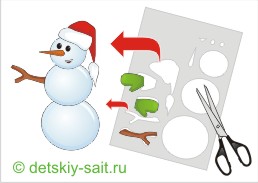 Этапы Содержание урокаИндивидуальная работа1Организационный моментПостроение. Рапорт. Психологический настрой учащихся на урок. Проверка готовности рабочих мест.дежурные2Актуализация знаний- С каким материалом работаем на уроках труда?  (с бумагой)- Назовите свойства бумаги.- Когда бумага теряет свои свойства? - Какие инструменты лежат на парте? (ножницы)- Покажите, как надо брать ножницы в правую руку. Дети сравнивают свои действия с рисунком. Учитель проверяет.2 группа1 группа2 группа3 группа3Основная часть - Что сегодня мы будем делать на уроке, вы узнаете, если отгадаете загадку:Белый пух валит с небес, Он накрыл весь голый лес,Дети пух тот собиралиУголек, морковь, метла:Жил я посреди двора,Где играет детвора.Но от солнечных лучейПревратился я в ручей.(Снеговик)- Совершенно верно. Сегодня на уроке вы будете выполнять аппликацию снеговика.Словарная работа Аппликация – это изображение предмета путём приклеивания кусочков бумаги.- Кто повторит, что такое аппликация? Хором повторяют слово аппликация. 1, 2 группыАнализ образца- Ребята, как называется изделие?- Из какого материала оно сделано?- Из скольких частей состоит изделие?- Из скольких деталей? - Как соединены детали? (подвижно, неподвижно)Предлагается иллюстрация снеговика. - Чем похожа аппликация и картинка снеговика? В чём разница?2 группа3 группа1 группа2 группа1, 2 группы- Какие инструменты и материалы нам понадобятся на уроке, вы узнаете, отгадав загадки. Проверяйте, есть ли они у вас на столе.1) Черный ИвашкаДеревянная рубашка,Где пройдется, там след остается.(Карандаш)2) Два конца,Два кольцаПосередине гвоздик.(Ножницы) 3) На мне можно написать,На мне можно рисовать,На мне можно разукрашиватьМеня можно вырезать.(Бумага)4) Жил - был в бумажном царствеОчень важный дед.Считал себя он прочным,А значит самым главнымИ очень- очень твердымИз всех бумаг в век.(Картон)5) Соединю я, что хотите:Картон с бумагой,Два листа,И даже у грязнули рукиПриклею к носу-Ради скуки!(Клей)- Итак, мы определили, какими инструментами вы будете работать и, каким материалом пользоваться. А сейчас повторим правила рабочего человека и техники безопасности.1 группа3 группа2 группа1 группа2 группаФизминутка Лепим мы снеговикаИз пушистого снежка.Вот какой он первый ком!Вот какой большущий он.Ком второй чуть-чуть поменьше,- это голова,Шляпа будет из ведра,Нос – морковка, А глаза – два весёлых огонька.Вот какой весёлый он;Он смеётся до ушей, - Веселит он малышей.Планирование ближайшей операции по предметно-операционному плану и выполнения поделки с опорой на него.Учитель выставляет предметную наглядность первой операции, называет её, показывает приём выполнения. Затем операцию выполняют дети.  План.Обвести шаблоны.Вырезание ножницами по кругу.Расположение элементов аппликации на листе.Наклеивание.У учащихся 3 группы, плохо вырезанные фигуры заменить готовыми.Упражнения для пальчиковЕсли замерзают руки,Начинаем их тереть,Быстро мы сумеем руки, Как на печке, разогреть.Этот пальчик – маленький (мизинец)Этот пальчик – слабенький (безымянный)Этот пальчик – длинненький (средний)Этот пальчик сильненький (указательный)Этот пальчик – толстячок (большой)Ну а вместе – кулачек.А затем потрем ладошки,Вот потрогайте меня!Я горю как от огня.Самостоятельная работа. Учитель следит за правильностью выполнения двигательных приёмов и за соблюдением порядка на рабочем месте.Звучит музыка П.И. Чайковского «Времена года» «Святки». Декабрь4Заключительный этапКаждому ученику выставляется оценка. Выставка работ учащихся.- Какой вид работы выполняли на уроке?- Какие приёмы труда были использованы при изготовлении аппликации? (сгибание, вырезание, расположение на листе, наклеивание)- Что такое аппликация?- Что вам было трудно выполнять?- Как преодолел эту трудность?1, 3 группыхором2, 3 группы1 группа